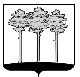 ГОРОДСКАЯ  ДУМА  ГОРОДА  ДИМИТРОВГРАДАУльяновской областиР Е Ш Е Н И Ег.Димитровград   31  мая  2018  года                                                                     № 83/995   О Соглашении между Городской Думой города Димитровграда Ульяновской области и Администрацией города Димитровграда Ульяновской области о достижении значений показателей оценки эффективности деятельности Администрации города Димитровграда Ульяновской областиВ соответствии с Федеральным законом от 06.10.2003 №131-ФЗ «Об общих принципах организации местного самоуправления в Российской Федерации», пунктом 9 части 1 статьи 26 Устава муниципального образования «Город Димитровград» Ульяновской области, рассмотрев обращение исполняющего обязанности Главы Администрации города Димитровграда Ульяновской области Ю.А.Корженковой от 26.04.2018                  №01-19/1868, Городская Дума города Димитровграда Ульяновской области второго созыва решила: 1. Рекомендовать Главе города Димитровграда Ульяновской области Кошаеву Алексею Михайловичу заключить с Администрацией города Димитровграда Ульяновской области Соглашение о достижении значений показателей оценки эффективности деятельности Администрации города Димитровграда Ульяновской области, согласно приложению к настоящему решению. 2. Признать утратившим силу (отменить) решение Городской Думы города Димитровграда Ульяновской области второго созыва от 31.05.2017 №64/768 «О Соглашении между Городской Думой города Димитровграда Ульяновской области и Администрацией города Димитровграда Ульяновской области о достижении значений показателей оценки эффективности деятельности Администрации города Димитровграда Ульяновской области».3. Установить, что настоящее решение подлежит официальному опубликованию и размещению в информационно-телекоммуникационной сети «Интернет» на официальном сайте Городской Думы города Димитровграда Ульяновской области (www.dumadgrad.ru).4. Установить, что настоящее решение вступает в силу со дня, следующего за днем его официального опубликования.5. Контроль исполнения настоящего решения возложить на комитет по финансово-экономической политике и городскому хозяйству (Галиуллин).Глава города Димитровграда Ульяновской области                                                                   А.М.КошаевПриложениек решению Городской Думы города Димитровграда Ульяновской областивторого созываот 31.05.2018 №83/995СОГЛАШЕНИЕо достижении значений показателей оценки эффективности деятельности Администрации города Димитровграда Ульяновской области«_____»____________ 2018 года                                                               город ДимитровградГородская Дума города Димитровграда Ульяновской области в лице Главы города Димитровграда Ульяновской области Кошаева Алексея Михайловича, действующего на основании Устава муниципального образования «Город Димитровград» Ульяновской области, и Администрация города Димитровграда Ульяновской области в лице исполняющего обязанности Главы Администрации города Димитровграда Ульяновской области Корженковой Юлии Александровны, действующего на основании Устава муниципального образования «Город Димитровград» Ульяновской области и распоряжения Администрации города Димитровграда Ульяновской области от 14.02.2018 № 58-р/лс «Об исполнении обязанностей Главы Администрации города», именуемые в дальнейшем Сторонами, заключили настоящее Соглашение о нижеследующем.Статья 1Предметом настоящего Соглашения является оценка Городской Думой города Димитровграда Ульяновской области исполнения Администрацией города Димитровграда Ульяновской области принятых на себя обязательств по достижению значений показателей оценки эффективности деятельности Администрации города Димитровграда Ульяновской области.Статья 2Администрация города Димитровграда Ульяновской области берет на себя обязательства по достижению значений показателей оценки эффективности деятельности Администрации города Димитровграда Ульяновской области, согласно прилагаемому к  настоящему Соглашению Перечню.Администрация города Димитровграда Ульяновской области в лице исполняющего обязанности Главы Администрации города Димитровграда Ульяновской области ежеквартально представляет в Городскую Думу города Димитровграда Ульяновской области отчет о достижении значений показателей оценки эффективности деятельности Администрации города Димитровграда Ульяновской области.Статья 3Городская Дума города Димитровграда Ульяновской области в пределах полномочий берет на себя обязательства по оказанию содействия в решении вопросов, возникающих в процессе реализации и исполнения Администрацией города Димитровграда Ульяновской области полномочий по достижению значений показателей оценки эффективности деятельности Администрации города Димитровграда Ульяновской области.Городская Дума города Димитровграда Ульяновской области вправе провести анализ достоверности достигнутых значений показателей оценки эффективности деятельности Администрации города Димитровграда Ульяновской области.Статья 4В случае возникновения споров между Сторонами по вопросам реализации настоящего Соглашения Стороны стремятся к их разрешению путем переговоров.Изменения и дополнения в настоящее Соглашение оформляются отдельными соглашениями и протоколами, которые подписываются Сторонами и являются неотъемлемой частью настоящего Соглашения.Статья 5Настоящее Соглашение вступает в силу со дня его подписания Сторонами, распространяется на правоотношения, возникшие с 01 января 2018 года и действует в течение срока полномочий Городской Думы города Димитровграда Ульяновской области второго созыва.Прекращение действия настоящего Соглашения не затрагивает исполнение обязательств по осуществлению договоров и контрактов, заключенных в рамках настоящего Соглашения.Статья 6Настоящее Соглашение подписано в двух экземплярах, имеющих одинаковую юридическую силу, по одному для каждой Стороны.Глава города						Исполняющий обязанностиДимитровграда 						Главы АдминистрацииУльяновской области					города Димитровграда								Ульяновской области_________________А.М.Кошаев                                  ________________Ю.А.Корженкова «____»______________20_____г.                                   «____»_______________20____г.Приложение к Соглашению о достижении значений показателей оценки эффективности деятельности Администрации города  Димитровграда Ульяновской областиПЕРЕЧЕНЬ показателей оценки эффективности деятельности Администрации города Димитровграда Ульяновской области№п/пНаименование показателяПараметрыПериодичность мониторинга1.Развитие инвестиционной деятельности и благоприятного делового климата1.Развитие инвестиционной деятельности и благоприятного делового климата1.Развитие инвестиционной деятельности и благоприятного делового климата1.Развитие инвестиционной деятельности и благоприятного делового климата1.1.Объём инвестиций в основной капитал по крупным и средним организациям в расчёте на душу населения, рублейне ниже уровня 2017 годаЕжеквартально1.2.не менее 100,0% от плана на 2018 годЕжеквартально1.3.более 100,0% к уровню 2017 годаЕжеквартально1.4.не менее 100,0% к уровню 2017 годаЕжеквартально1.5.отсутствие по итогам 2018 годаЕжеквартально2.Финансово-экономическое развитие2.Финансово-экономическое развитие2.Финансово-экономическое развитие2.Финансово-экономическое развитие2.1.более 100,0% к уровню 2017 годаЕжеквартально2.2.Темп роста отгруженных товаров собственного производства, выполненных работ и услуг собственными силами, %более 100,0% к уровню 2017 годаЕжеквартально2.3.Индекс физического объёма работ, выполненных собственными силами по договорам строительного подряда, % более 100,0% к уровню 2017 годаЕжеквартально2.4.Ввод в действие жилья, %не менее 100,0% от плана на 2018 год (98000 кв.м.)Ежеквартально2.5.Объём налоговых и неналоговых доходов муниципального образования, рублейне ниже уровня 2017 годаЕжеквартально2.6.Просроченная кредиторская задолженность муниципального образования (за исключением задолженности по бюджетным и автономным учреждениям), рублей недопущение роста к уровню 2017 годаЕжеквартально3.Денежные доходы населения3.Денежные доходы населения3.Денежные доходы населения3.Денежные доходы населения3.1.Темп роста среднемесячной номинальной начисленной заработной платы работников крупных и средних организаций, в процентах не ниже – 104,0%Ежеквартально3.2.Объем налога на доходы физических лиц, зачисленного в бюджет муниципального образования, рублей не ниже уровня 2017 годаЕжеквартально3.3.Темп роста оборота розничной торговли, %свыше 100,0% к уровню 2017 годаЕжеквартально4.Социальная сфера4.Социальная сфера4.Социальная сфера4.Социальная сфера4.1.Занятость и безопасность4.1.Занятость и безопасность4.1.Занятость и безопасность4.1.Занятость и безопасность4.1.1.Численность безработных граждан, зарегистрированных в органах службы занятости, человекне выше уровня 2017 годаЕжеквартально4.1.2.Доля работающих инвалидов трудоспособного возраста в общей численности инвалидов трудоспособного возраста, проживающих на территории муниципального образования, в процентах не ниже 25,0% к концу 2018 годаЕжеквартально4.1.3.Зарегистрировано преступлений в расчёте на 10 тыс. человек населения, единиц не выше уровня 2017 годаЕжеквартально4.1.4.Смертность от дорожно-транспортных несчастных случаев, человек не выше уровня 2017 годаЕжеквартально4.2.Демографический потенциал4.2.Демографический потенциал4.2.Демографический потенциал4.2.Демографический потенциал4.2.1.Коэффициент рождаемости (на 1 тыс. человек населения), промилле не ниже уровня 2017 годаЕжеквартально4.2.2.Коэффициент смертности (на 1 тыс. человек населения), промилле не выше уровня 2017 годаЕжеквартально4.3.Предоставление услуг в электронной форме4.3.Предоставление услуг в электронной форме4.3.Предоставление услуг в электронной форме4.3.Предоставление услуг в электронной форме4.3.1.Доля населения, зарегистрированного в Единой системе идентификации и аутентификации, % не менее 70,0%Ежеквартально4.3.2.Число межведомственных запросов, направленных с использованием ТВИС в расчёте на 1 тыс. человек населения, запросов не менее 150 запросовЕжеквартально